            Самыми оригинальными и весёлыми победителями признаны самые «морозостойкие «Фигзабудки» (Алла и Алексей Карповы, Надежда Тихонова и Пётр Востриков) на 5-летнем юбилее фестиваля «Парнасский ветер 2018», который состоялся 10 февраля в пос.Кын Лысьвенского района. Титул «Лучший  бард» в очередной раз зрительским голосованием присуждён Петру Вострикову. Лучшим признан и подарок – символ фестиваля  «Синяя птица», изготовленный собственноручно Аллой Карповой. «Так держать, Фигзабудки!»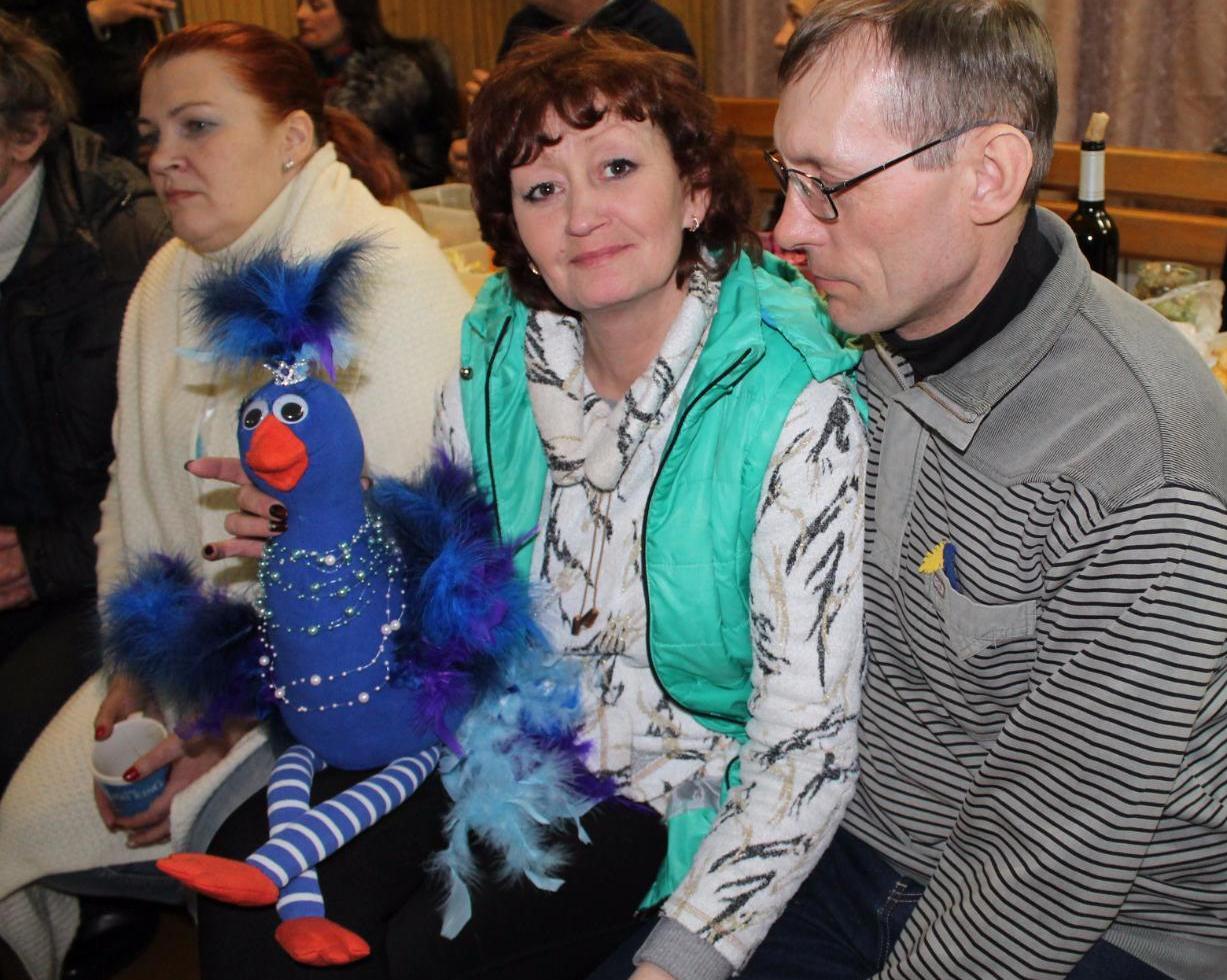 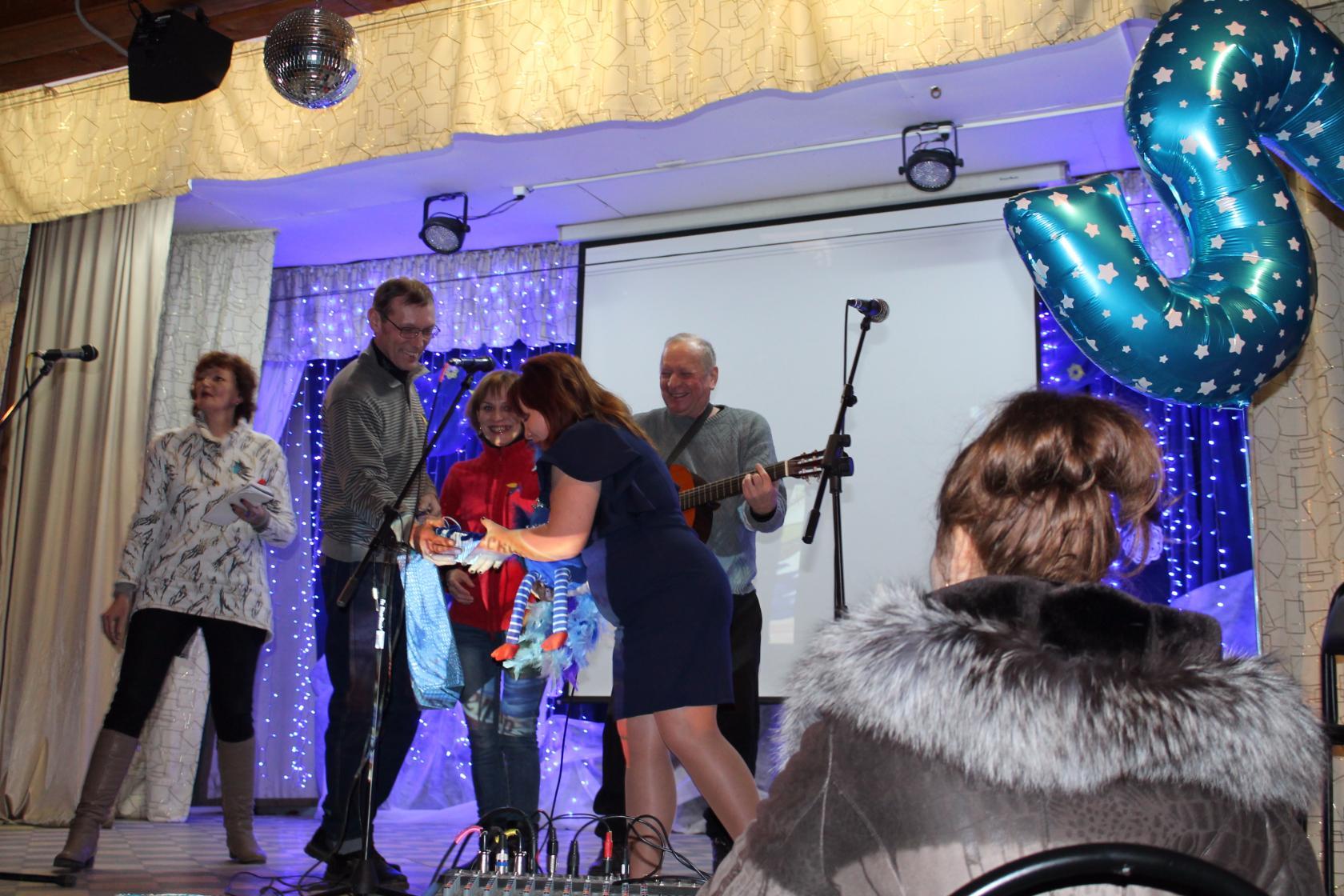 